II. veřejné setkání ke zpracování Plánu rozvoje PlasZápisII veřejné setkání proběhlo dne 5.9. 2022 od 17.00 do 19.00 v Kulturním domě. Setkání se zúčastnilo cca 35 obyvatel. Cílem setkání bylo získat podněty od přítomných k navrženým cílům a opatřením v plánu rozvoje obce. Setkání moderovali pracovníci z Centra pro komunitní práci ZČ. V úvodu předložil zástupce komise pro rozvoj obce Ing. Jiří Prantner informace k vyhodnocení předchozího Plánu rozvoje Plas a dále představil Strategické oblasti Programu rozvoje města Plasy 2022-30. Strategické oblasti jsou následující: Prostředí města, Život města, Cestovní ruch, Doprava a SMART řešení. Pro každou Strategickou oblast jsou navrženy Strategické cíle, které jsou naplňovány prostřednictvím Opatření. Jednotlivá opatření obsahují konkrétní aktivity. Aktivity budou dopracovány v následujících krocích zpracování Plánu.  V další části programu měli přítomní občané možnost se ve čtyřech pracovních skupinách více zaměřit na Strategickou oblast, která je nejvíce zajímala. Pracovní skupiny byly následující: 1) Prostředí města, 2) Život města, 3) Cestovní ruch a 4) Doprava a SMART řešení. V každé skupině byl přítomen odborník ze strany města a facilitátor z CpKP. Ve skupince byl napřed představen relevantní výsek Plánu rozvoje a následně probíhala debata o jednotlivých cílech, opatřeních a případně i aktivitách. Z pracovní skupinky byl pořízen zápis návrhů doplňků a změn, které byly následně doplněny do draftu Plánu rozvoje. Změny a doplňující komentáře jsou v zápise zvýrazněny barevně. Přítomni účastníci byli upozorněni na možnost zanechat na sebe e-mailový kontakt pro následné informování o přípravě Plánu a dále o možnosti poslat své podněty na adresu: jiri@prantner.cz. PROGRAM ROZVOJE MĚSTA PLASY NA ROKY 2023 až 2030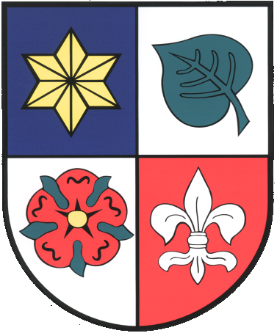 Strategická částStrategické oblasti a strategické cíle Programu rozvoje města Plasy Prostředí městaŽivot městaCestovní ruchDopravaSMART řešeníProstředí městaŽivot města: Cestovní ruch Doprava SMART řešení1Prostředí městaPoznámkyRelevantní pro PlasyRelevantní pro obce1.1Zeleň a životní prostředí  1.1.1Vytvoření nástrojů pro kvalitní a efektivní péči o veřejná prostranství a plochy zeleněpasport a generel zeleněkoncepční řešení úprav veřejných prostranství v okolí kláštera a Metternichovské hrobky, včetně cílového řešení dopravní obsluhy s průmětem do ÚP, např. s využitím urbanistické soutěžeprojektová dokumentace obnovy prostranství a alejístudie a projektové dokumentace úprav návsí přidružených obcípasport a generel městského mobiliářezřídit funkci „správce zeleně“ - osoba, která bude mít na starost vše, co se týká zeleně - od údržby až po plánování koncepčního rozvoje 1.1.2Zapojení obyvatel do péče o veřejná prostranství a plochy zeleně a do plánování jejich rozvoje zajištění dostatečné informovanosti o připravovaných plánech, projektech a realizacích pokračování spolupráce s osadními výbory na přípravě rozpočtu a investic participace obyvatel na přípravě koncepčních a projektových dokumentací podpora spolků a jednotlivců pečujících o plochy zeleně a veřejná prostranství ve městě soutěž pro veřejnost k úpravě veřejných prostranství a/nebo péči o zeleň cena města za dobrovolnickou práci v péči o plochy zeleně a veřejná prostranství ve městě zavedení snadné formy možnosti hlášení problémů občany (usnadnit postup, jak upozornit město na problém - třeba mapa pro hlášení problémů - ale i ten správce zeleně by to mu mohl přispět - jedna jasně daná a vůči veřejnosti komunikovaná kontaktní osoba) 1.1.3Realizace investic do veřejných plochzhotovení plánu investic včetně finančního krytí úprava alejí, např. Alej vzdechů, alej u rybníkaúprava veřejných prostranství ve městědalší etapy projektu Stezky klášterem – cesty poznánípředprostor kláštera a jeho propojení s řekouokolí Metternichovské hrobky a přístup do areálu školúprava veřejných prostranství v přidružených obcích (povrchy, zeleň, sítě technické infrastruktury, mobiliář atd.)1.1.5Systémové zabezpečení zeleněmanagement zeleněTechnické služby – personální a technické vybavení1.1.6Zvýšit ekologickou stabilitu, estetické kvality a rekreační využitelnost krajiny ve městě generel zelenězajištění a projednání plánů komplexních pozemkových úprav vč. společných zařízení a ÚSESzajištění projektové dokumentace ÚSES  1.1.7Využití odkazu barokních úprav krajiny pro její zatraktivnění dohoda o společných aktivitách v ochraně a obnově barokních kompozičních prvků na území Plas a okolních obcí příprava plánů a projektů krajinářských úprav, obnovy cest a drobné krajinné architektury vč. uměleckých děl (land art) v návaznosti na barokní tradice (Velká louka, Plaská cesta, Plasy – Lomany apod.) 1.1.8Realizace opatření v krajině v souladu s koncepčními dokumentyúpravy na řece Střele v jejím okolí, např.: část prostoru Velká louka jako povodňový park, prostupnost kolem řeky, úprava koryta řeky Střely v místě přehrady (alternativa vytěžení…) úprava alejí a stromořadí v krajiněvyhlídky v krajině (úprava vyhlídek u Žebnice a Nebřezin, vybudování nových vyhlídek) realizace skladebných částí ÚSES1.1.9Voda v krajině – koncepce nakládání s vodou a vodními prvky v krajině, včetně revitalizace a údržby vodních ploch a místních vodních toků na celém území Plas, včetně přidružených obcí 1.1.10Revitalizace ploch a objektů v majetku města snižujících atraktivitu městazhotovení plánu investic vč. finančního krytí (vlastní zdroje, dotace) investice do jednotlivých úprav, např. areál Velká louka, prostor kolem rybníka a pošty, širší prostor kolem Severky (např. hřiště, piknikové místo)1.1.11Řešení zanedbaných ploch v soukromém vlastnictví (např. prostor vedle „lékařského domu“) 1.2Infrastruktura1.2.1Vodohospodářská infrastrukturaZajistit bezpečné a ekonomicky efektivní zásobování obyvatel vodou a odvádění a čištění odpadních vodvytvoření nástrojů pro realizaci a provoz bezpečné a efektivní vodohospodářské infrastrukturyrealizace vodohospodářské infrastruktury v souladu s územnímplánem a VaK1.2.2Veřejné osvětleníprojekční přípravaúsporná opatření1.2.3Místní komunikace, chodníkyprojekční přípravakoordinace s rekonstrukcí sítí1.2.4Energetické sítě, datové sítěprojekční přípravasítě potřebné pro infrastrukturu „energetická soběstačnostkoordinace s projekty na rekonstrukci místních komunikací1.3Odpadové hospodářství1.3.1Třídění odpadůminimalizace netříděného odpaduvzdělávání občanů v oblasti třídění odpadů1.3.2Svoz, sběrný dvůrsystém svozumonitorování svozu tříděného odpadu, pružné reagování před naplněním odpadových nádob + zohlednění sezonních vlivů při objednávání svozů (např. Vánoce - eshopy)1.3.3Bioodpad – jako zdroj energiepřechod od placení za odvoz BIO odpadu k jeho využití1.3.4Cenová politikacelkové náklady na odpady rozdělné mezi město a občanahledání systému zohledňujícího míru třídění a minimalizace odpadů v jednotlivých domácnostech - případně i „hledání inspirace v jiných městech“  1.3.5Řešení černých skládek - monitorování vzniku a rychlé odstranění zjištěných1.4Technické služby1.4.1Rozvoj profesního zázemí kácení, včetně rizikovéhoenergie – řízení výroby, úspor1.4.2Rozvoj technického vybavení technologie - likvidace stromů – kácení, frézovánítechnologie pro “výrobu energií“, „úsporu energií“technologie pro skladování energií1.5Koncepční řešení1.5.1Velká loukarekonstrukce zázemí, vyřešení majetkových kolizívycházkové okruhy, zokruhování InLine dráhycelkové využití prostoruzadržení vody v krajinězapojení (i soukromých) majitelů do řešení tohoto prostoru (např. ostrůvky stromů, které dožívají a chtějí obnovit, ale řada z nich je v soukromém vlastnictví)1.5.2Osa – Nádraží – kruhový objezdPořízení územní studie ev. dalších dokumentů na optimální řešení dostavby městské třídy vč. navazujících plochVytvoření systému podpory investic do dostavby městské třídy 1.5.3Energeticky samostatná obeccelková studie proveditelnosti – energetické zdrojelokalita pro technologiepersonální zázemídopad na sítědotační managementorganizační zajištění – odpovědnostradní pro energetiku1.5.4zvážit přidání opatření „Silniční napojení od školy do zatáčky na benzínku / u benzínky“ 1.5.5Systémově zlepšit komunikaci a řešení konkrétních rozvojových projektů ve vztahu k památkové ochraně – případně hledat inspiraci v tom, jak zlepšit konkrétní postupy a komunikaci s památkáři atd. Problém památkové ochrany blokuje spoustu projektů v různých oblastech.1.6Lesní hospodářství1.6.1Změna přístupu ke zdrojůmmateriál z lesa – zdroj energiedalší zpracování – zdroj financíplánování materiálu pro výrobu energie – rychle rostoucí dřeviny2Život městaPoznámkyRelevantní pro PlasyRelevantní pro obceRelevantní pro obce2.12.1Sociální a zdravotní službySociální a zdravotní služby2.1.1Sociální a zdravotní služby – spádové území PSSociální a zdravotní služby – spádové území PSzměna přístupu k poskytování služeb (pozn. změna přístupu není třeba, služby fungují, zejména Pečovatelská služba města Plasy)podpora klientů – doprava, péče v místě bydlištěModernizace DPS (rekonstrukce zázemí, sítí)Udržet a rozvíjet zdravotní služby v obci, lékařský důmzměna přístupu k poskytování služeb (pozn. změna přístupu není třeba, služby fungují, zejména Pečovatelská služba města Plasy)podpora klientů – doprava, péče v místě bydlištěModernizace DPS (rekonstrukce zázemí, sítí)Udržet a rozvíjet zdravotní služby v obci, lékařský důmAno, pro přidružené obce2.1.2Nové přístupy k zdravotní a sociální péči a její dostupnostiNové přístupy k zdravotní a sociální péči a její dostupnostinasazení SMART technologií – informovat o možnostechnasazení SMART technologií – informovat o možnostech2.22.2VzděláníVzdělání2.2.1Plasy jako centrum vzdělanosti na severním PlzeňskuPlasy jako centrum vzdělanosti na severním Plzeňskurozšíření kapacity ZŠ a MŠ, DDM vzdělávacích zařízenírozvoj tematického vzdělávánírozvoj badatelských aktivit (potřeba dovysvětlit/lépe formulovat, co je tím míněno)mimoškolní vzdělávánívzdělávání pro dospělépodpora spolupráce mezi vzdělávacími institucemi (školy, NTM, knihovna, Klášter)Podpora EVVO rozšíření kapacity ZŠ a MŠ, DDM vzdělávacích zařízenírozvoj tematického vzdělávánírozvoj badatelských aktivit (potřeba dovysvětlit/lépe formulovat, co je tím míněno)mimoškolní vzdělávánívzdělávání pro dospělépodpora spolupráce mezi vzdělávacími institucemi (školy, NTM, knihovna, Klášter)Podpora EVVO 2.2.2Technické vzdělávání – součást „Ekosystému“ v Plzeňském krajiTechnické vzdělávání – součást „Ekosystému“ v Plzeňském krajikoncepce rozvoj a podpora spolupráce SŠ a ZŠpodpora spolupráce se  město Plzeň vzdělávacími institucemi v městě Plznikoncepce rozvoj a podpora spolupráce SŠ a ZŠpodpora spolupráce se  město Plzeň vzdělávacími institucemi v městě Plzni2.32.3Kultura Kultura 2.3.1Koordinace a využívání kulturního zázemí městaKoordinace a využívání kulturního zázemí městaPKS. BIO Střela – změna systému řízení a financovánívyužití pro místní spolkykoordinace s dalšími subjektyVyužít potenciál Velké louky pro pořádání kulturních akcíPKS. BIO Střela – změna systému řízení a financovánívyužití pro místní spolkykoordinace s dalšími subjektyVyužít potenciál Velké louky pro pořádání kulturních akcí2.42.4SportSport2.4.1Posílení a zkvalitnění sportovního zázemíPosílení a zkvalitnění sportovního zázemízokruhování InLine dráhypodpora organizací a spolků se zamřením a sportVyužít potenciál Velké louky pro sportovní činnostizokruhování InLine dráhypodpora organizací a spolků se zamřením a sportVyužít potenciál Velké louky pro sportovní činnosti2.52.5BezpečnostBezpečnost2.5.1 Zvýšit bezpečnost obyvatel Zvýšit bezpečnost obyvatelomezení následků rizik požárů a dalších přírodních katastrofzlepšení spolupráce města s Policií ČRdoplnění technické infrastruktury pro zvýšení bezpečnostiomezení následků rizik požárů a dalších přírodních katastrofzlepšení spolupráce města s Policií ČRdoplnění technické infrastruktury pro zvýšení bezpečnosti2.62.6Zapojení občanů do života městaZapojení občanů do života města2.6.1Zapojení občanů do života městaZapojení občanů do života městapodpora spolkové činnosti ve městě i v přidružených obcíchposílení komunikace města s občany, využití SMART technologií, ale i dalších prostředků dle cílových skupin zapojení obyvatel do života městapodpora spolkové činnosti ve městě i v přidružených obcíchposílení komunikace města s občany, využití SMART technologií, ale i dalších prostředků dle cílových skupin zapojení obyvatel do života města2.72.7Dostupnost služebDostupnost služeb2.7.1Podpora města – obchody, službyPodpora města – obchody, službyspolupráce s podnikatelispolupráce s podnikateli2.82.8Energie – výroba, úsporaEnergie – výroba, úspora2.8.1Energetická soběstačnostEnergetická soběstačnostúspora energií na úrovni městavýroba energií, skladování energií podpora informovanosti a vzdělávání v oblasti energetických úsporúspora energií na úrovni městavýroba energií, skladování energií podpora informovanosti a vzdělávání v oblasti energetických úspor2.92.9MěÚMěÚ2.9.1Komunikace obec x občanKomunikace obec x občanVytvoření komunikačního plánu města (jak komunikovat s občany z různých cílových skupin, zohlednění dostupnosti informací – sms, mail, sociální sítě..) krizová komunikace – například pandemie atd.portál občana – ověřený přístupkomunikační kanály – SMART řešení, dostupné technologieVytvoření komunikačního plánu města (jak komunikovat s občany z různých cílových skupin, zohlednění dostupnosti informací – sms, mail, sociální sítě..) krizová komunikace – například pandemie atd.portál občana – ověřený přístupkomunikační kanály – SMART řešení, dostupné technologie2.9.2Projektová přípravaProjektová přípravaprojektové řízení zajištění projektového řízení (managementu)projektová příprava témat z Akčního plánuprojektové řízení zajištění projektového řízení (managementu)projektová příprava témat z Akčního plánu2.9.3DotaceDotacedotační management, plánovací období EÚdotační management, zdroje ČRdotační management, plánovací období EÚdotační management, zdroje ČR2.9.4Zapojení městaZapojení městačlenství města ve sdruženíchčlenství města v klastrech,partnerství s dalšími městy (ČR, EÚ)členství města ve sdruženíchčlenství města v klastrech,partnerství s dalšími městy (ČR, EÚ)3Cestovní ruchPoznámkyRelevantní pro PlasyRelevantní pro obce3.1Památky ve městě a okolí 3.1.1Stav a využití památek ve městě a okolídokončení revitalizace celého areálu kláštera Plasy, oprava fasád sýpky a konventu zvenku objektu, koordinace revitalizace na úrovni zainteresovaných institucí – komunikace s městemvyužití aktivit CSD, NPÚ pro rozvoj cestovního ruchu, propagace aktivit CSD informačními kanály městarevitalizace dalších památek ve městě a okolí3.2Infrastruktura 3.2.1Infrastruktura pro cestovní ruchinformační centrum – koordinace aktivit města a regionuinfrastruktura pro návštěvníky a turisty, vyřešit parkování na velkých akcích, zavést pořadatelskou službu na velkých akcích, u ZOO umístit informaci o možnostech parkování 3.3Destinační management 3.3.1Řízení cestovního ruchurole informačního centra, spolupráce IC s kulturní komisí města, upravit otevírací dobu IC zejména v ziměvypracovat koncepci fungování IC, měl by ho vést jeden člověk + najít toho člověka3.3.2Rozvoj marketingové činnosti a propagacerole informačního centra, optimalizovat web IC pro mobilní zařízení, spolupráce s restauracemi – umístění propagačních materiálů, umístit na frekventovaná místa směrovníky do IC, umístit stejné informační cedule u parkovišť a na nádražípropagace Plas v širším regionu a zahraničí – letáky do infocenter, poutače u silnic a v jiných obcích, využít České dráhy, Plzeňský kraj odbor cestovního ruchu, …vytvořit ucelený informační materiál o nabídce cestovního ruchu – atraktivity, památky, ZOO, možnosti stravování, ubytování,zážitky, kultura,…využít téma Metternich3.3.3Rozvoj vztahů s městy a obcemi v cestovním ruchurole informačního centra3.3.4Koordinace všech aktérů v oblasti cestovního ruchurole informačního centra, sjednotit vizuální styl informačních tabulí různých institucí a firem, na propagační materiály, směrovníky, nástěnky, tabule umístit QR kód odkazující na stránky IC, regulace informačních systémů různých institucí a soukromých subjektů (např. před GISEM, u kruhového objezdu ,..) – nastavit pravidla3.4 Služby pro návštěvníky města 3.4.1Informace o významných akcích 3.4.2Stabilita a kvalita místních služeb- vybudovat kavárnu-čajovnu-cukrárnu a najít pro ni provozovatele3.4.3Využití kulturních zařízení pro cestovní ruch- vypracovat a nabízet možnosti využití objektu BIO Střela, vytvořit nabídku pro kongresovou turistiku3.4.4Podpora podnikání v oblasti cestovního ruchuZázemí pro turisty – ubytování, rehabilitace….3.4.5Hygienické zázemí pro návštěvníky Plas, chybí veřejné toalety – možná spolupráce s místními podniky a institucemi44DopravaDopravaPoznámkyRelevantní pro PlasyRelevantní pro obce4.1Stav komunikací4.1.14.1.1Komunikace III. Třídy spolupráce se SÚS Plzeňského kraje při úpravách silnic III. Třídy4.1.24.1.2Místní komunikaceopravy, rekonstrukce a doplnění místních komunikací4.2Bezpečnost v dopravě Hlavní téma, které je z pohledu účastníků třeba řešit.4.2.14.2.1Přechody pro chodceAno, určitě potřeba řešitzvýšení bezpečnosti přecházení silnice I/27Ano!4.2.24.2.2Chodníky podél komunikací opravy a doplnění chodníků podél komunikací4.2.34.2.3Propojení pro chodce a cyklistynová propojení pro chodce a cyklisty4.2.44.2.4Tranzitní dopravaočekávaný obchvat I/27Hodně důležité pro obyvatele Plas4.3Veřejná doprava4.3.14.3.1Dostupnost veřejné dopravypočty spojů jak do Plas, tak do přidružených obcíMožnost připojení Plasů do vnějšího pásma MHD Plzně?Spojení Plzně s Plasy není špatné, horší je to pouze ve večerních hodináchZejména doprava do přidružených obcí z Plas je problém, který je třeba řešit4.3.24.3.2Služba typu senior TAXI - Někteří účastníci nemají reálnou potřebu ani u příbuzných, někteří nejvíce vozí (například rodiče) samipro zajištění lokální dopravy – sociální a zdravotní služby4.4Parkování4.4.14.4.1Budování parkovacích místomezení parkování na zelených plocháchomezení parkování na místních komunikacíchParkoviště u Konventu je dostatečně velkéParkoviště u Konventu je dostatečně velké4.4.24.4.2Zpoplatnění parkování zpoplatnění parkování pro návštěvníky (zejména u Konventu)využití SMART technologií – obyvatelé zdarmaNepanuje shoda na tom, jak by se mělo toto téma řešit, jestli zpoplatnit jen pro návštěvníky, nebo vůbec. Jeden z návrhů byl i využití pouze parkovacích hodin (např. 2 hodiny zdarma apod.)Nepanuje shoda na tom, jak by se mělo toto téma řešit, jestli zpoplatnit jen pro návštěvníky, nebo vůbec. Jeden z návrhů byl i využití pouze parkovacích hodin (např. 2 hodiny zdarma apod.)5SMART řešení – v oblasti SMART řešení je potřeba obecně seznámit lidi s tím, co je a není možné, co všechno jde řešit apod. – občanům chybí představa, co to všechno SMART řešení obnáší a přinášíPoznámkyRelevantní pro PlasyRelevantní pro obce 5.1Prvky SMART řešení5.1.1Elektromobilita dobíječky (elektrokola, elektroauta…)5.1.2Energieúspory energií – VO, elektřina, plyn…. monitorování spotřeby energií, automatické vypínání veřejného osvětlení či veřejné osvětlení s detekcí pohybuvýroba energií – bioplyn, elektřina, teplo, solární panely na každé střešeskladování energií a jejich zpětné využití v případě potřebydobíječky na mobilní telefony apod.- celkově dává smysl zejména oblast energetiky – využití různých energetických zdrojů – bioplyn, řeka (přehrada),…- ale je to otázka financí a konkrétní ceny energie pro obyvatele atd.- možnost využít SMART řešení na další úspory na energiích – vypínání veřejného osvětlení, v tuto chvíli svítí zbytečně spousta lamp apod.5.1.3Parkování Viz oblast SMART řešenísystém parkování – zpoplatnění pro návštěvníky,…..5.1.4Zdravotní a sociální oblastSMART technologie ve zdravotní a sociální oblastiLidé si nedokážou představit, co pod tuto kategorii reálně spadá a jaká řešení lze využívat. 5.1:5Komunikace  - občan – město portál občanakomunikace v krizových situacíchdigitalizace agendwww stránky, sociální sítě…- velká oblast, kde by bylo dobré využít SMART řešení je komunikace s občanem – informace v tuhle chvíli hodně zapadávají apod.- modernizace webových stránek atd.- digitalizace agend, e-přístup apod. – zaručený přístup (účty obyvatel pro řešení konkrétních požadavků s úřady elektronickou formou apod.)- možnost projednávání návrhů (například tohoto plánu) v elektronické podobě – on-line sběr podnětů a připomínek apod.5.2 Procesní a projektové řízení5.2.1Finanční řízení pro velké investicezavedení  finančního řízení - velké investice (dostavba ZŠ….)5.2.2Projektové řízení pro velké investicezavedení projektového - celkový pohled (například na areál Velká louka,…energetická samostatnost.. ) - tak, jak je koncipována navržená struktura Akčního plánuUrčitě to dává z pohledu občanů smysl, ale zároveň nedokážou příliš posoudit reálný přinos apod.5.2.3Procesní řízení v rámci MěÚdigitalizace agend 5.3Rozvoj IT technologií5.3.1Strategie rozvoje informačních technologií, provozování a bezpečnosti v oblasti IT